    Mali Kustošijanci za velika djela (3.dio)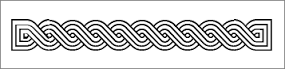 HVALA*dragi roditelji*draga djeco*dragi i dobri ljudiU ovo predblagdansko vrijeme prikupili smo 80-tak vrećica sa 340 kg trajnih prehrambenih namirnica i higijenskih potrepština za ljude koji nemaju i ne mogu sami brinuti o svojim potrebama. Svaka namirnica, svaki proizvod darovan je s pomnom pažnjom i ljubavlju- iz ruke u ruku, od srca do srca. Vi odrasli ste svojim radom i trudom nabavili i kupili potrebito, Vaša djeca su donijela u školske prostore, male Kapljice dobrote brižno sve pobrojale i sortirale a volonteri KU Kap dobrote odnijeli starijim i nemoćnim ljudima- svima neovisno o vjeri i nacionalnosti jer čovjek u potrebi je Čovjek u potrebi. Podsjećam Katoličku udrugu „Kap dobrote“ osnovao je pater Antun Cvek 1990. godine. Udruga brine o starim, bolesnim, nemoćnim i siromašnim osobama koje se nisu sposobne same brinuti o sebi, a nemaju nikoga tko bi se o njima brinuo. Trenutno Udruga na različite načine pomaže ukupno 170 osoba starije životne dobi. Velikim djelom se radi o osobama koje žive na rubu egzistencije, a često u uvjetima koji nisu dostojni ljudskog bića. Većinom su to tavanski ili podrumski, vlažni prostori, bez struje, tople vode, grijanja, bez kupaonice, prostori koji nisu namijenjeni za život čovjeka, a  korisnici su primorani u njima živjeti jer nemaju gdje drugdje. Svrha pomoći koja se pruža korisnicima je mogućnost što duljeg ostanka u vlastitim domovima i osiguravanje životnih uvjeta dostojnih ljudskog bića. Udruga djeluje isključivo na terenu i to na području grada Zagreba i okolice, a u slučajevima kada korisnici presele iz Zagreba, brinu i dalje o njima shodno svojim mogućnostima. Korisnicima pružaju materijalnu i duhovnu pomoć, a prisutnost čovjeka i spoznaja da nisu zaboravljeni i napušteni od svih nekad je puno važnija od materijalnih stvari koje dobivaju. O korisnicima trenutno brine 4 zaposlenika i 70-tak volontera koji odvajaju svoje vrijeme za potrebe bližnjih.Udruga svaki mjesec za 50 korisnika koji su u najtežoj situaciji osigura paket osnovnih prehrambenih namirnica i higijenskih potrepština. Kako većina korisnika nema uvjete za skladištenje hrane, a neki čak ni za pripremanje obroka, nastoji se prikupiti namirnice koje se ne kvare brzo, koje mogu dulje stajati i koje se mogu konzumirati bez pripreme. Sve ovo mogli ste pročitati i prošle godine na istoj stranici na istom mjestu. Nastavljamo i dalje – pred Uskrs i do kraja nastavne godine (još dvije akcije prikupljanja)Svima Vama koji slavite čestit Božić i svako Vam Dobro u novoj 2020. godini, a svima zajedno od srca još jednom hvala u ime onih čiji smo mi glas i produžene ruke pomoći.                               Vjeroučiteljica: Anita Ramljak